St Piran’s Cross C of E Multi-Academy Trust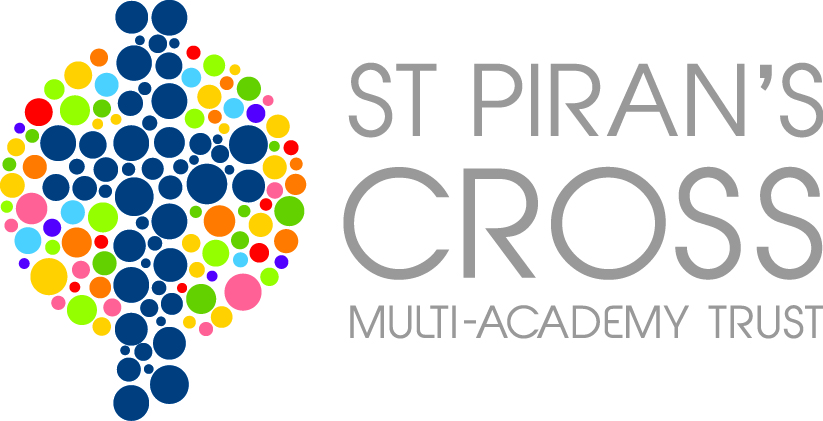 PE Premium Report –Veryan  Report Period 1st September 2014- 31st August 2015This funding was received between the dates stated above during the grant period 2014/2015.Purpose of the grantThis funding must be used to fund improvements to the provision of PE and sport, for the benefit of primary-aged pupils, in the 2014 to 2015 academic year so that they develop healthy lifestyles.Basis of allocationAllocations for the academic year 2014/15 are calculated using the number of pupils in Years 1 to 6, and those age 5 in Year R, as recorded on January 2014 Census (referred to as “eligible pupils” below), as follows:• Schools with 17 or more eligible pupils receive £8,000 plus £5 per eligible pupil.Number of Pupils and PE Premium Grant Received 1st September 2014- 31st August 2015Number of Pupils and PE Premium Grant Received 1st September 2014- 31st August 2015Number of Pupils and PE Premium Grant Received 1st September 2014- 31st August 2015Number of Pupils and PE Premium Grant Received 1st September 2014- 31st August 2015Total number of pupils on roll eligible for fundingTotal number of pupils on roll eligible for fundingTotal number of pupils on roll eligible for funding53Amount of PE Premium Grant allocated for the period 1/9/2014 – 31/08/2015Amount of PE Premium Grant allocated for the period 1/9/2014 – 31/08/2015Amount of PE Premium Grant allocated for the period 1/9/2014 – 31/08/2015£8265Carried forward amount from previous period Carried forward amount from previous period Carried forward amount from previous period £2078.60Total amount of PE Premium Total amount of PE Premium Total amount of PE Premium £10343.60Nature of Support 1st September- 31st August 2015 and allocation of PE PremiumAmountImpact StatementImpact StatementRoseland Support£3600.00Through pupil conferencing and observations of PE sessions and clubs there is an improved engagement and enthusiasm demonstrated by pupils. There is an increased number of pupils attending sports clubs at lunch time and after school.Teachers/staff have expressed increased confidence in delivery PE. Participation in Roseland events has shown an improvement in pupil’s skills and progress in PE.Through pupil conferencing and observations of PE sessions and clubs there is an improved engagement and enthusiasm demonstrated by pupils. There is an increased number of pupils attending sports clubs at lunch time and after school.Teachers/staff have expressed increased confidence in delivery PE. Participation in Roseland events has shown an improvement in pupil’s skills and progress in PE.TA Support£315.22Through pupil conferencing and observation of PE the coordinator has identified improved engagement and enthusiasm by the majority of pupils. Through assessment and monitoring of the progression of skills pupils are achieving age expected levels and achieving many PE skills. Uptake of sport activities has increased significantly – Tag-rugby, Multi Skills, Dance, cross country, football, Roseland sports festivals.Teachers/staff confidence increased by being up skilled. Now able to transfer these into their teaching and leading of sports as extra-curricular.Through pupil conferencing and observation of PE the coordinator has identified improved engagement and enthusiasm by the majority of pupils. Through assessment and monitoring of the progression of skills pupils are achieving age expected levels and achieving many PE skills. Uptake of sport activities has increased significantly – Tag-rugby, Multi Skills, Dance, cross country, football, Roseland sports festivals.Teachers/staff confidence increased by being up skilled. Now able to transfer these into their teaching and leading of sports as extra-curricular.Mid Cornwall Network£171.00Through pupil conferencing and observation of PE the coordinator has identified improved engagement and enthusiasm by the majority of pupils. Through assessment and monitoring of the progression of skills pupils are achieving age expected levels and achieving many PE skills. Uptake of sport activities has increased significantly – Tag-rugby, Multi Skills, Dance, cross country, football, Roseland sports festivals.Teachers/staff confidence increased by being up skilled. Now able to transfer these into their teaching and leading of sports as extra-curricular.Through pupil conferencing and observation of PE the coordinator has identified improved engagement and enthusiasm by the majority of pupils. Through assessment and monitoring of the progression of skills pupils are achieving age expected levels and achieving many PE skills. Uptake of sport activities has increased significantly – Tag-rugby, Multi Skills, Dance, cross country, football, Roseland sports festivals.Teachers/staff confidence increased by being up skilled. Now able to transfer these into their teaching and leading of sports as extra-curricular.Football Competition Entry £17Through pupil conferencing and observation of PE the coordinator has identified improved engagement and enthusiasm by the majority of pupils. Through assessment and monitoring of the progression of skills pupils are achieving age expected levels and achieving many PE skills. Uptake of sport activities has increased significantly – Tag-rugby, Multi Skills, Dance, cross country, football, Roseland sports festivals.Teachers/staff confidence increased by being up skilled. Now able to transfer these into their teaching and leading of sports as extra-curricular.Through pupil conferencing and observation of PE the coordinator has identified improved engagement and enthusiasm by the majority of pupils. Through assessment and monitoring of the progression of skills pupils are achieving age expected levels and achieving many PE skills. Uptake of sport activities has increased significantly – Tag-rugby, Multi Skills, Dance, cross country, football, Roseland sports festivals.Teachers/staff confidence increased by being up skilled. Now able to transfer these into their teaching and leading of sports as extra-curricular.Total Expenditure £4103.22Carried Forward  £6240.38